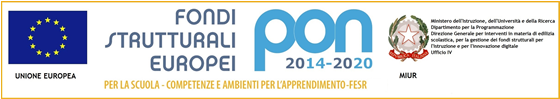 ISTITUTO STATALE COMPRENSIVO N. 1Scuola dell’Infanzia – Primaria e Secondaria di 1° gradoVia De Carolis, 23 – 40133 – Bologna  C.M. boic808009Tel. 051/56 84 84 – 051/6193303 -  Fax 051/568585  C.F. 91153320378e-mail:  boic808009@istruzione.it; segreteria@ic1bo.it; boic808009@pec.istruzione.it                                                                                                                            Bologna,09/09/2017AVVISO PER I GENITORIA tutte le famiglie.Anche nel prossimo anno scolastico il nostro istituto, come altri 42 della provincia di Bologna,  aderisce al progetto MUSICASCUOLA, finalizzato alla diffusione della pratica musicale nelle scuole, promosso dall’Associazione Musicaper con il patrocinio dell’Ufficio Scolastico Regionale, in collaborazione con l’Assessorato Scuola e Formazione del Comune di Bologna, e con il contributo di Banca di Bologna. Progetto didattico riconosciuto dal servizio Istruzione della Regione Emilia Romagna, convenzionato con il Conservatorio G.B. Martini di Bologna per lo svolgimento dei corsi pre-accademici.Esso ci consentirà alle nostra scuola di usufruire di iniziative gratuite quali corso di coro in orario curricolare, lezioni concerto, strumenti in comodato d’uso, e corsi in orario extracurricolare per primarie e medie, con contributo delle famiglie che ne faranno richiesta.Saranno quindi disponibili i seguenti corsi: - pianoforte, chitarra, clarinetto, flauto traverso, batteria, musica d’assiemeLa presentazione-concerto del progetto Musicascuola ai genitori e agli alunni di tutto l’Istituto, si terrà MART. 19 SETT. h 17.30 (Plesso Dozza ) I docenti di strumento si esibiranno in esecuzioni musicali e presenteranno i contenuti del progetto.Il progetto completo è reperibile sito dell’Associazione Musicaperwww.associazionemusicaper.it                                                                            Il Dirigente ScolasticoProf.ssa Carmelina Rocco                                                                                   Firma autografa sostituita a mezzo stampa ai sensie per gli effetti dell’art. 3, c. 2 D.Lgs n. 39/93